Palermo, Liceo Scientifico Statale “Albert Einstein”16 e 17 maggio 2019L’EREDITÀ DI AUSCHWITZ NEL XXI SECOLORipartire dalla storia per una didattica della ShoahCorso residenziale di formazione per insegnanti della Regione SiciliaSCHEDA DI ISCRIZIONEDa compilare, firmare, scansionare e inviare come allegato, entro il 30 marzo 2019, ai seguenti indirizzi mail: paps05000c@istruzione.itcc: memorial.einstein@gmail.com e memorialdelashoah.parigi@gmail.comN.B. Le domande di iscrizione al seminario saranno prese in considerazione soltanto se inviate ai tre indirizzi suindicati.Il seminario è promosso dal Mémorial de la Shoah di Parigi insieme al MIUR Dipartimento per il sistema educativo di istruzione e formazione - Direzione Generale per lo Studente, l’Integrazione e la Partecipazione e all’Ufficio Scolastico Regionale della Sicilia, in collaborazione con il Liceo Scientifico Statale “Albert Einstein” di Palermo, sede di svolgimento dei lavori. Il corso, finanziato dal MIUR, è valido come attività formativa per gli insegnanti e prevede il rilascio di un attestato finale: è possibile pertanto fruire di due giornate di permesso retribuito per formazione docenti, come previsto dal CCNL Scuola 2016-2018.   Destinatari e criteri di assegnazione dei postiIl corso è a numero chiuso e prevede un massimo di 60 partecipanti. Il percorso formativo è destinato prioritariamente ai docenti di STORIA in servizio presso le scuole secondarie di primo e secondo grado della Regione Sicilia e, in subordine, ai docenti delle Università siciliane. Le domande di iscrizione di docenti che insegnano materie umanistiche saranno valutate solo in caso di posti residui, tenendo conto della motivazione e delle esperienze pregresse.I posti disponibili saranno così ripartiti:20 docenti in servizio presso Scuole/Università della città metropolitana di Palermo30 docenti in servizio presso Scuole/Università del resto della Regione Sicilia 5 docenti di sezioni Esabac in servizio presso scuole della città metropolitana di Palermo5 docenti di sezioni Esabac in servizio presso scuole del resto della Regione SiciliaIn caso di candidature eccedenti la disponibilità dei posti, si procederà all’individuazione dei corsisti sulla base delle priorità seguenti: Docente di Storia delle scuole secondarie di secondo grado o Docente di Storia delle scuole secondarie di primo grado.Precedenti esperienze di formazione o insegnamento sulla Shoah e motivazione circa la partecipazione al seminario.Docenti di area umanistica in servizio presso le scuole secondarie di primo e secondo grado della Regione Sicilia fortemente motivati, con esperienze formative o didattiche legate alla Shoah. Docenti di Storia o area umanistica in servizio presso le Università degli Studi della Sicilia.Spese e modalità di rimborsoLa partecipazione al seminario è gratuita. I coffee break e i pranzi a buffet dei giorni 16 e 17 maggio per tutti i partecipanti sono a carico dell’organizzazione e verranno consumati all’interno del Liceo Einstein, sede del seminario.Il MIUR ha previsto un rimborso delle spese per i docenti in servizio effettivo al di fuori dell’area della città metropolitana di Palermo. Nel dettaglio, saranno ammesse al rimborso:spese di viaggio A/R da e per Palermo su mezzi pubblici (non saranno rimborsate le spese di trasporto su mezzi privati, né gli spostamenti all’interno della città di Palermo).spese di alloggio per le notti del 15 e 16 maggio;cene del 15 e 16 maggio.Le spese sostenute saranno rimborsate a ciascun partecipante fuorisede fino ad un importo massimo di complessivi EURO 150. Il rimborso cumulativo (comprensivo di tutte le eventuali voci di spesa: alloggio, cene per due giorni, titolo di viaggio con mezzo pubblico) avverrà soltanto dietro presentazione alla Segreteria del LSS Einstein del titolo di viaggio e di fatture individuali, regolarmente emesse da ristoranti e strutture ricettive (hotel o B&B) di Palermo, corredate dal “modulo di rimborso”, da richiedere allo staff organizzativo durante le giornate di formazione e consegnare alla Segreteria amministrativa del LSS Einstein al termine del seminario.I partecipanti al seminario si impegnano a: essere presenti a tutte le sessioni del seminario.rispettare gli orari stabiliti per i lavori, per non arrecare disturbo ai relatori e agli altri corsisti;comunicare tempestivamente alla segreteria organizzativa eventuali variazioni dei dati e impedimenti nell’assolvimento degli impegni assunti con la sottoscrizione della scheda di iscrizione al seminario.(si prega di compilare a mezzo computer)NOME  _________________________ COGNOME  ___________________________________Materie di insegnamento  _______________________________________________________In servizio presso la Scuola  ______________________________________________________di (Città e Provincia) _________________________         via   __________________________Classi/età degli studenti a cui si insegna o si rivolge la sua attività: ______________________Telefono (cellulare indispensabile) ________________    E-mail  ________________________Esperienze maturate nell’ambito dell’insegnamento della ShoahIndichi gli anni di esperienza maturati specificamente nell’insegnamento della Shoah: ______Illustri brevemente il suo lavoro nell’insegnamento o nella trasmissione della memoria della Shoah (che strumenti utilizza in particolare e che progetti ha realizzato con gli studenti):_________________________________________________________________________________________________________________________________________________________________________________________________________________________________________________________________________________________________________________________________________________________________________________________________________________________________________________________________________________________________________________________________________________________________________Indichi le motivazioni e le aspettative per la partecipazione al seminario:__________________________________________________________________________________________________________________________________________________________________________________________________________________________________________________________________________________________________________________________________________________________________________________________________________________________________________________________________________________________Il candidato è libero di integrare le informazioni riportate nella presente domanda con CV professionale o attestazioni del proprio ruolo, svolto nell’ambito richiesto (non più di due pagine, non inviare altro materiale).N.B.Non è ammessa la partecipazione al corso da parte di accompagnatori dei corsisti.Ai candidati ammessi al seminario verrà data comunicazione via e-mail entro il 15 aprile 2019. Va assicurata la frequenza all’intero programma del seminario.Il corso sarà certificato da un attestato rilasciato dal Mémorial de la Shoah e dal MIUR col numero di ore di formazione realmente effettuate.I docenti partecipanti dovranno firmare per ogni sessione l’orario di entrata e di uscita. I dati dei partecipanti saranno conservati negli archivi del Mémorial de la Shoah e del MIUR e utilizzati esclusivamente per promuovere iniziative di formazione, culturali o scientifiche. Durante il seminario verranno scattate fotografie o effettuare brevi riprese per promuovere e rendicontare l’attività tramite strumenti tipografici e informatici del Mémorial de la Shoah e dei partner del seminario, pertanto i partecipanti autorizzano fin da ora l’utilizzo della propria immagine e indirizzo mail esclusivamente per le finalità qui espresse.Partecipanti la cui scuola di effettivo servizio sia situata al di fuori della Città metropolitana di Palermo:Nel caso in cui la sua domanda di partecipazione venga accolta, desidera avvalersi della possibilità di rimborso spese?□  sì 	□  noSe sì, per quali spese intende avvalersi del rimborso? (sono possibili più opzioni)□  viaggio□  alloggio□  ceneSede del corso: Liceo Scientifico Statale “Albert Einstein” di Palermo, Via A. Vivaldi, 60 -  90145 Palermo - Tel. 091 6823640Con la presente il candidato dichiara di aver preso visione e di accettare le condizioni previste per partecipare al seminario. I dati dei partecipanti saranno conservati negli archivi del Mémorial de la Shoah e del MIUR e utilizzati esclusivamente per promuovere iniziative di formazione, culturali o scientifiche. Durante il seminario verranno scattate fotografie o effettuate brevi riprese per promuovere e rendicontare l’attività tramite strumenti tipografici e informatici del Mémorial de la Shoah e dei partner del seminario, pertanto i partecipanti autorizzano fin da ora l’utilizzo della propria immagine e indirizzo mail esclusivamente per le finalità qui espresse.Autorizzo il trattamento dei miei dati personali ai sensi del Decreto Legislativo 30 giugno 2003, n. 196 “Codice in materia di protezione dei dati personale” e del GDPR (Regolamento UE 2016/679) e successive modificheData ________________	Firma __________________________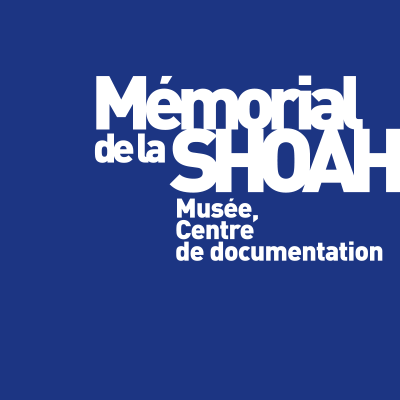 
Ministero dell’Istruzione, 
dell’Università e della Ricerca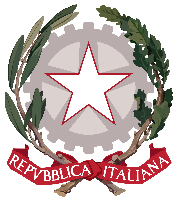 Direzione GeneraleUfficio Scolastico Regionale per la Sicilia
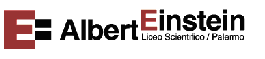 